                                   ECO-Meet Mammal List 2023/24ARTIODACTYLA — Even-Toed Ungulates CARNIVORA — Carnivores  RODENTIA — Rodents 
KANSAS THREATENED, ENDANGERED AND SINC (Species In Need Of Conservation)Texas Mouse Peromyscus attwateri J. A. Allen, 1895 — SINCSouthern Bog Lemming Synaptomys cooperi Baird, 1857 — SINC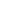 Southern Flying Squirrel Glaucomys volans (Linnaeus, 1758) — SINC Franklin's Ground Squirrel Poliocitellus franklinii (Sabine, 1822) — SINC Black-footed Ferret Mustela nigripes (Audubon and Bachman, 1851) — Endangered
Antilocapridae 
Bovidae 
Cervidae 
Canidae 
Felidae 
Mephitidae 
Mustelidae 
Procyonidae Ursidae 
Castoridae 
Cricetidae 
Dipodidae 
Erethizontidae 
Geomyidae Heteromyidae 
Muridae 
Sciuridae Pallid Bat Antrozous pallidus (Le Conte, 1856) — SINC Townsend's Big-eared Bat Corynorhinus townsendii (Cooper, 1837) — SINC Gray Myotis Myotis grisescens A.H. Howell, 1909 — Endangered Northern Myotis Myotis septentrionalis (Trouessart, 1897) — SINC Eastern Spotted Skunk Spilogale putorius (Linnaeus, 1758) — Threatened 